/06   RM 03930MS – Word 2007ATIVIDADE – PÁGINA: 332) Abra seu editor de texto (WORD) e digite o texto que você escreveu na apostila:a) Qual fonte você utilizou? ARIAL  b) Qual foi o tamanho da fonte que você utilizou? 16c) Você alterou a cor da fonte? Para qual? SIM AZUL d) Salve seu trabalho e leia-o para seus amigos! ----------------------------------------------------------------------------------------------------------------------------------------------------------------------3) Explique qual a função dos ícones abaixo:  NEGRITO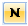   COR DA FONTE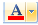  MAIùSCULA E MINÚSCULA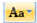  ITÁLICO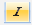 